نموذج توصيف مقرر دراسيأ)التعريف بالمقرر الدراسي ومعلومات عامة عنه :ب) الأهداف:ج) توصيف المقرر الدراسي د. الدعم الطلابي:هـ . مصادر التعلم:و . المرافق اللازمة:ز.  تقييم المقرر الدراسي وعمليات تطويره 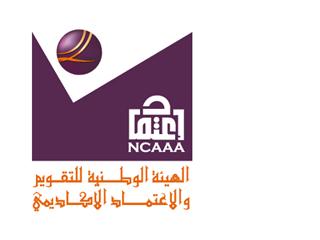 بسم الله الرحمن الرحيمالهيئة الوطنية للتقويم والاعتماد الأكاديمي   المملكة العربية السعودية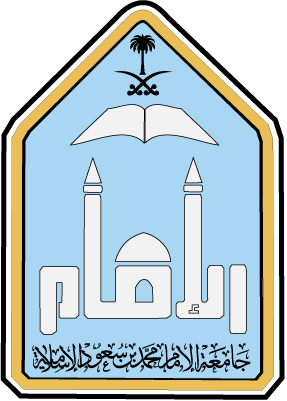 المؤسسة: جامعة الإمام محمد بن سعود  الإسلاميةالكلية/القسم  : الاقتصاد والعلوم الإدارية / الاقتصاداسم ورمز المقرر الدراسي: اقتصاديات المملكة والعالم الإسلامي   قصد 451عدد الساعات المعتمدة: ثلاث وحدات دراسيةالبرنامج أو البرامج الذي يقدم ضمنه المقرر الدراسي :  برنامج المرحلة الجامعية في قسم الاقتصاداسم عضو هيئة التدريس المسؤول عن المقرر الدراسي:  د. عبد الله بن احمد العليويالسنة أو المستوى الأكاديمي الذي يعطى فيه المقرر الدراسي: المستوى  السادسالمتطلبات السابقة لهذا المقرر : لايوجدالمتطلبات الآنية لهذا المقرر :  لايوجدموقع تقديم المقرر إن لم يكن داخل المبنى الرئيس للمؤسسة التعليمية: 1-وصف موجز لنتائج التعلم الأساسية للطلبة المسجلين في المقرر:عند إتمام الطالب دراسته بنجاح لهذا المقرر يكون قادرأ على فهم وتحديد الموضوعات التالية :تعريف الطالب باقتصاد المملكة العربية السعودية وهيكله وقطاعاته.تمكين الطالب من معرفة اقتصاديات العالم الإسلامي وهياكلها. تعريف الطالب بأهم السمات المشتركة بين هذه الاقتصاديات. تعريف الطالب ببعض المشكلات الاقتصادية في المملكة العربية السعودية والدول الإسلامية . 2-صف بإيجاز أية خطط يتم تنفيذها لتطوير وتحسين  المقرر الدراسي . انشاء موقع خاصة بالمقررانشاء بنك أسئلة للمقررتحديث مصادر التعلم بالنسبة للمقرر بشكل منتظممقارنة مفرداته بما يتم تقديمه في أقسام أخرى محلية وإقليمية وعالمية1-الموضوعات التي  ينبغي تناولها:1-الموضوعات التي  ينبغي تناولها:1-الموضوعات التي  ينبغي تناولها:قائمة الموضوعاتعدد الأسابيعساعات التدريس سمات الاقتصاد السعودي26هيكل الاقتصاد السعودي26تخطيط التنمية في المملكة26القطاع المصرفي في المملكة13التجارة الخارجية للمملكة13سمات اقتصاديات دول العالم الإسلامي26الموارد والإمكانات المتاحة لدول العالم الإسلامي26التجارة الخارجية لدول العالم الإسلامي13المشكلات التي تواجه التنمية في دول العالم الإسلامي262-مكونات المقرر الدراسي (إجمالي عدد ساعات التدريس لكل فصل دراسي): 		2-مكونات المقرر الدراسي (إجمالي عدد ساعات التدريس لكل فصل دراسي): 		2-مكونات المقرر الدراسي (إجمالي عدد ساعات التدريس لكل فصل دراسي): 		2-مكونات المقرر الدراسي (إجمالي عدد ساعات التدريس لكل فصل دراسي): 		2-مكونات المقرر الدراسي (إجمالي عدد ساعات التدريس لكل فصل دراسي): 		المحاضرة:مادة  الدرس:المختبرعملي/ميداني/      تدريبيأخرى:3 ساعات أسبوعيا15 أسبوع3-ساعات دراسة خاصة إضافية/ساعات التعلم المتوقع أن يستوفيها الطالب أسبوعياً. (ينبغي أن يمثل هذا المتوسط لكل فصل دراسي وليس المطلوب لكل أسبوع): 3 ساعات اسبوعيا / 42 ساعة في الفصل الدراسي4-تطوير نتائج التعلم في  مختلف مجالات التعلم 4-تطوير نتائج التعلم في  مختلف مجالات التعلم 4-تطوير نتائج التعلم في  مختلف مجالات التعلم 4-تطوير نتائج التعلم في  مختلف مجالات التعلم أ- المعارف:                                                                                                                                                                                                                                                                                                                                                                    أ- المعارف:                                                                                                                                                                                                                                                                                                                                                                    أ- المعارف:                                                                                                                                                                                                                                                                                                                                                                    أ- المعارف:                                                                                                                                                                                                                                                                                                                                                                    1-توصيف للمعارف المراد اكتسابها:تعريف الطالب باقتصاد المملكة العربية السعودية وهيكله وقطاعاته.تمكين الطالب من معرفة اقتصاديات العالم الإسلامي وهياكلها. تعريف الطالب بأهم السمات المشتركة بين هذه الاقتصاديات. تعريف الطالب ببعض المشكلات الاقتصادية في المملكة العربية السعودية والدول الإسلامية . 1-توصيف للمعارف المراد اكتسابها:تعريف الطالب باقتصاد المملكة العربية السعودية وهيكله وقطاعاته.تمكين الطالب من معرفة اقتصاديات العالم الإسلامي وهياكلها. تعريف الطالب بأهم السمات المشتركة بين هذه الاقتصاديات. تعريف الطالب ببعض المشكلات الاقتصادية في المملكة العربية السعودية والدول الإسلامية . 1-توصيف للمعارف المراد اكتسابها:تعريف الطالب باقتصاد المملكة العربية السعودية وهيكله وقطاعاته.تمكين الطالب من معرفة اقتصاديات العالم الإسلامي وهياكلها. تعريف الطالب بأهم السمات المشتركة بين هذه الاقتصاديات. تعريف الطالب ببعض المشكلات الاقتصادية في المملكة العربية السعودية والدول الإسلامية . 1-توصيف للمعارف المراد اكتسابها:تعريف الطالب باقتصاد المملكة العربية السعودية وهيكله وقطاعاته.تمكين الطالب من معرفة اقتصاديات العالم الإسلامي وهياكلها. تعريف الطالب بأهم السمات المشتركة بين هذه الاقتصاديات. تعريف الطالب ببعض المشكلات الاقتصادية في المملكة العربية السعودية والدول الإسلامية . 2-استراتيجيات التدريس المستخدمة لتنمية تلك المعارف: المحاضرات العلمية .المناقشات الجماعية حول موضوعات المقرر. تكليف الطالب بالبحوث الفردية أو الجماعية.إعداد بحوث وتقارير قصيرة.2-استراتيجيات التدريس المستخدمة لتنمية تلك المعارف: المحاضرات العلمية .المناقشات الجماعية حول موضوعات المقرر. تكليف الطالب بالبحوث الفردية أو الجماعية.إعداد بحوث وتقارير قصيرة.2-استراتيجيات التدريس المستخدمة لتنمية تلك المعارف: المحاضرات العلمية .المناقشات الجماعية حول موضوعات المقرر. تكليف الطالب بالبحوث الفردية أو الجماعية.إعداد بحوث وتقارير قصيرة.2-استراتيجيات التدريس المستخدمة لتنمية تلك المعارف: المحاضرات العلمية .المناقشات الجماعية حول موضوعات المقرر. تكليف الطالب بالبحوث الفردية أو الجماعية.إعداد بحوث وتقارير قصيرة.3-طرق تقويم المعارف المكتسبة:رصد مشاركات الطلاب . اختباراتالأعمال الفصلية . الاختبار النهائي. النظر في أداء الطالب أو مناقشة ما يكلف به من بحوث.3-طرق تقويم المعارف المكتسبة:رصد مشاركات الطلاب . اختباراتالأعمال الفصلية . الاختبار النهائي. النظر في أداء الطالب أو مناقشة ما يكلف به من بحوث.3-طرق تقويم المعارف المكتسبة:رصد مشاركات الطلاب . اختباراتالأعمال الفصلية . الاختبار النهائي. النظر في أداء الطالب أو مناقشة ما يكلف به من بحوث.3-طرق تقويم المعارف المكتسبة:رصد مشاركات الطلاب . اختباراتالأعمال الفصلية . الاختبار النهائي. النظر في أداء الطالب أو مناقشة ما يكلف به من بحوث.المهارات الإدراكية: المهارات الإدراكية: المهارات الإدراكية: المهارات الإدراكية: 1-توصيف للمهارات الإدراكية المراد تنميتها: يحلل مدى مساهمة القطاعات الاقتصادية في الناتج القومي .يستكشف موقع الاقتصاد السعودي بين اقتصاديات العالم الإسلامي . يتوقع أثر التغيرات في الاقتصاد العالمي على الاقتصاد السعودي .يستكشف فرص التكامل الاقتصادي مع دول العالم الإسلامي . يقترح بعض الحلول للمشكلات الاقتصادية التي تواجه الاقتصاد السعودي أو اقتصاديات العالم الإسلامي. 1-توصيف للمهارات الإدراكية المراد تنميتها: يحلل مدى مساهمة القطاعات الاقتصادية في الناتج القومي .يستكشف موقع الاقتصاد السعودي بين اقتصاديات العالم الإسلامي . يتوقع أثر التغيرات في الاقتصاد العالمي على الاقتصاد السعودي .يستكشف فرص التكامل الاقتصادي مع دول العالم الإسلامي . يقترح بعض الحلول للمشكلات الاقتصادية التي تواجه الاقتصاد السعودي أو اقتصاديات العالم الإسلامي. 1-توصيف للمهارات الإدراكية المراد تنميتها: يحلل مدى مساهمة القطاعات الاقتصادية في الناتج القومي .يستكشف موقع الاقتصاد السعودي بين اقتصاديات العالم الإسلامي . يتوقع أثر التغيرات في الاقتصاد العالمي على الاقتصاد السعودي .يستكشف فرص التكامل الاقتصادي مع دول العالم الإسلامي . يقترح بعض الحلول للمشكلات الاقتصادية التي تواجه الاقتصاد السعودي أو اقتصاديات العالم الإسلامي. 1-توصيف للمهارات الإدراكية المراد تنميتها: يحلل مدى مساهمة القطاعات الاقتصادية في الناتج القومي .يستكشف موقع الاقتصاد السعودي بين اقتصاديات العالم الإسلامي . يتوقع أثر التغيرات في الاقتصاد العالمي على الاقتصاد السعودي .يستكشف فرص التكامل الاقتصادي مع دول العالم الإسلامي . يقترح بعض الحلول للمشكلات الاقتصادية التي تواجه الاقتصاد السعودي أو اقتصاديات العالم الإسلامي. 2-استراتيجيات التدريس المستخدمة لتنمية تلك المهارات: المناقشات المفتوحة مع الطلاب حول موضوعات المقرر وتكليف الطلاب بالبحث عن إجابات لبعض التساؤلات التي يقود إليها النقاش . البحوث الجماعية , وذلك بتقسيم الطلاب إلى مجموعات صغيرة وتكليفهم بحث موضوعات معينة وفق منهجية محددة.تخصيص محاضرات يعمل فيها الطلاب ضمن مجموعات لتقديم حلول مقترحة لبعض المشكلات الاقتصادية , وتقديم خلاصة مكتوبة لما توصلت إليه المجموعة.2-استراتيجيات التدريس المستخدمة لتنمية تلك المهارات: المناقشات المفتوحة مع الطلاب حول موضوعات المقرر وتكليف الطلاب بالبحث عن إجابات لبعض التساؤلات التي يقود إليها النقاش . البحوث الجماعية , وذلك بتقسيم الطلاب إلى مجموعات صغيرة وتكليفهم بحث موضوعات معينة وفق منهجية محددة.تخصيص محاضرات يعمل فيها الطلاب ضمن مجموعات لتقديم حلول مقترحة لبعض المشكلات الاقتصادية , وتقديم خلاصة مكتوبة لما توصلت إليه المجموعة.2-استراتيجيات التدريس المستخدمة لتنمية تلك المهارات: المناقشات المفتوحة مع الطلاب حول موضوعات المقرر وتكليف الطلاب بالبحث عن إجابات لبعض التساؤلات التي يقود إليها النقاش . البحوث الجماعية , وذلك بتقسيم الطلاب إلى مجموعات صغيرة وتكليفهم بحث موضوعات معينة وفق منهجية محددة.تخصيص محاضرات يعمل فيها الطلاب ضمن مجموعات لتقديم حلول مقترحة لبعض المشكلات الاقتصادية , وتقديم خلاصة مكتوبة لما توصلت إليه المجموعة.2-استراتيجيات التدريس المستخدمة لتنمية تلك المهارات: المناقشات المفتوحة مع الطلاب حول موضوعات المقرر وتكليف الطلاب بالبحث عن إجابات لبعض التساؤلات التي يقود إليها النقاش . البحوث الجماعية , وذلك بتقسيم الطلاب إلى مجموعات صغيرة وتكليفهم بحث موضوعات معينة وفق منهجية محددة.تخصيص محاضرات يعمل فيها الطلاب ضمن مجموعات لتقديم حلول مقترحة لبعض المشكلات الاقتصادية , وتقديم خلاصة مكتوبة لما توصلت إليه المجموعة.3-طرق تقويم المهارات الإدراكية لدى الطلاب: النظر في مستوى أداء الطلاب أثناء المناقشات الجماعية , ومراجعة إجابات الطلاب على الأسئلة التي يثيرها النقاش.الاختبارات التحريرية وتضمينها أسئلة تختبر إلى أي مدى اكتسب الطالب هذه المهارات.فحص البحوث التي يقدمها الطلاب .3-طرق تقويم المهارات الإدراكية لدى الطلاب: النظر في مستوى أداء الطلاب أثناء المناقشات الجماعية , ومراجعة إجابات الطلاب على الأسئلة التي يثيرها النقاش.الاختبارات التحريرية وتضمينها أسئلة تختبر إلى أي مدى اكتسب الطالب هذه المهارات.فحص البحوث التي يقدمها الطلاب .3-طرق تقويم المهارات الإدراكية لدى الطلاب: النظر في مستوى أداء الطلاب أثناء المناقشات الجماعية , ومراجعة إجابات الطلاب على الأسئلة التي يثيرها النقاش.الاختبارات التحريرية وتضمينها أسئلة تختبر إلى أي مدى اكتسب الطالب هذه المهارات.فحص البحوث التي يقدمها الطلاب .3-طرق تقويم المهارات الإدراكية لدى الطلاب: النظر في مستوى أداء الطلاب أثناء المناقشات الجماعية , ومراجعة إجابات الطلاب على الأسئلة التي يثيرها النقاش.الاختبارات التحريرية وتضمينها أسئلة تختبر إلى أي مدى اكتسب الطالب هذه المهارات.فحص البحوث التي يقدمها الطلاب .ج.  مهارات التعامل مع الآخرين و تحمل المسؤولية: ج.  مهارات التعامل مع الآخرين و تحمل المسؤولية: ج.  مهارات التعامل مع الآخرين و تحمل المسؤولية: ج.  مهارات التعامل مع الآخرين و تحمل المسؤولية: 1-وصف لمهارات العلاقات الشخصية والقدرة على تحمل المسؤولية المطلوب تطويرها:العمل ضمن فريق والاستفادة من وجهات نظر الآخرين والإضافة إليها في ظل أرضية مشتركة للتواصل ومعرفة كل عضو في فريق العمل دوره لخدمة الأهداف التي يسعى الجميع لتحقيقها .التعبير عن الذات وإبداء الرأي مع الوضوح في التعبير والدقة في تحديد الرسائل المراد إيصالها للآخرين .قيادة فريق العمل وما يتطلبه ذلك من التمتع بمهارات الإصغاء وحسن تفسير ما يصدر عن الآخرين , وتقدير آراء الغير والثناء على جهودهم مع تقديم النقد البناء والتوجيهات الهادفة.العمل الجاد و إدراك أهمية التعلم الذاتي ومواجهة الضغوط الدراسية وتحدياتها وما يرتبط بذلك من مهارات التخطيط والتنظيم وإدارة الوقت والانضباط والمثابرة والتعاون مع زملاء الدراسة للاستفادة من مصادر التعلم المتنوعة.1-وصف لمهارات العلاقات الشخصية والقدرة على تحمل المسؤولية المطلوب تطويرها:العمل ضمن فريق والاستفادة من وجهات نظر الآخرين والإضافة إليها في ظل أرضية مشتركة للتواصل ومعرفة كل عضو في فريق العمل دوره لخدمة الأهداف التي يسعى الجميع لتحقيقها .التعبير عن الذات وإبداء الرأي مع الوضوح في التعبير والدقة في تحديد الرسائل المراد إيصالها للآخرين .قيادة فريق العمل وما يتطلبه ذلك من التمتع بمهارات الإصغاء وحسن تفسير ما يصدر عن الآخرين , وتقدير آراء الغير والثناء على جهودهم مع تقديم النقد البناء والتوجيهات الهادفة.العمل الجاد و إدراك أهمية التعلم الذاتي ومواجهة الضغوط الدراسية وتحدياتها وما يرتبط بذلك من مهارات التخطيط والتنظيم وإدارة الوقت والانضباط والمثابرة والتعاون مع زملاء الدراسة للاستفادة من مصادر التعلم المتنوعة.1-وصف لمهارات العلاقات الشخصية والقدرة على تحمل المسؤولية المطلوب تطويرها:العمل ضمن فريق والاستفادة من وجهات نظر الآخرين والإضافة إليها في ظل أرضية مشتركة للتواصل ومعرفة كل عضو في فريق العمل دوره لخدمة الأهداف التي يسعى الجميع لتحقيقها .التعبير عن الذات وإبداء الرأي مع الوضوح في التعبير والدقة في تحديد الرسائل المراد إيصالها للآخرين .قيادة فريق العمل وما يتطلبه ذلك من التمتع بمهارات الإصغاء وحسن تفسير ما يصدر عن الآخرين , وتقدير آراء الغير والثناء على جهودهم مع تقديم النقد البناء والتوجيهات الهادفة.العمل الجاد و إدراك أهمية التعلم الذاتي ومواجهة الضغوط الدراسية وتحدياتها وما يرتبط بذلك من مهارات التخطيط والتنظيم وإدارة الوقت والانضباط والمثابرة والتعاون مع زملاء الدراسة للاستفادة من مصادر التعلم المتنوعة.1-وصف لمهارات العلاقات الشخصية والقدرة على تحمل المسؤولية المطلوب تطويرها:العمل ضمن فريق والاستفادة من وجهات نظر الآخرين والإضافة إليها في ظل أرضية مشتركة للتواصل ومعرفة كل عضو في فريق العمل دوره لخدمة الأهداف التي يسعى الجميع لتحقيقها .التعبير عن الذات وإبداء الرأي مع الوضوح في التعبير والدقة في تحديد الرسائل المراد إيصالها للآخرين .قيادة فريق العمل وما يتطلبه ذلك من التمتع بمهارات الإصغاء وحسن تفسير ما يصدر عن الآخرين , وتقدير آراء الغير والثناء على جهودهم مع تقديم النقد البناء والتوجيهات الهادفة.العمل الجاد و إدراك أهمية التعلم الذاتي ومواجهة الضغوط الدراسية وتحدياتها وما يرتبط بذلك من مهارات التخطيط والتنظيم وإدارة الوقت والانضباط والمثابرة والتعاون مع زملاء الدراسة للاستفادة من مصادر التعلم المتنوعة.2-استراتيجيات التعليم المستخدمة في تطوير هذه المهارات:تكليف الطلاب بالبحوث المشتركة .حلقات نقاش مفتوحة حول بعض التطبيقات الواقعية ( لما يتم دراسته ) أو المشكلات الاقتصادية , وإشراك أكبر عدد من الطلاب في النقاش.حفز الطلاب على الاهتمام بأساليب التعلم الذاتي والعمل ضمن مجموعة وتوجيههم بما يتعين عليهم من أخلاقيات في هذا الخصوص.منح بعض الطلاب فرصة لقيادة فريق المناقشة.2-استراتيجيات التعليم المستخدمة في تطوير هذه المهارات:تكليف الطلاب بالبحوث المشتركة .حلقات نقاش مفتوحة حول بعض التطبيقات الواقعية ( لما يتم دراسته ) أو المشكلات الاقتصادية , وإشراك أكبر عدد من الطلاب في النقاش.حفز الطلاب على الاهتمام بأساليب التعلم الذاتي والعمل ضمن مجموعة وتوجيههم بما يتعين عليهم من أخلاقيات في هذا الخصوص.منح بعض الطلاب فرصة لقيادة فريق المناقشة.2-استراتيجيات التعليم المستخدمة في تطوير هذه المهارات:تكليف الطلاب بالبحوث المشتركة .حلقات نقاش مفتوحة حول بعض التطبيقات الواقعية ( لما يتم دراسته ) أو المشكلات الاقتصادية , وإشراك أكبر عدد من الطلاب في النقاش.حفز الطلاب على الاهتمام بأساليب التعلم الذاتي والعمل ضمن مجموعة وتوجيههم بما يتعين عليهم من أخلاقيات في هذا الخصوص.منح بعض الطلاب فرصة لقيادة فريق المناقشة.2-استراتيجيات التعليم المستخدمة في تطوير هذه المهارات:تكليف الطلاب بالبحوث المشتركة .حلقات نقاش مفتوحة حول بعض التطبيقات الواقعية ( لما يتم دراسته ) أو المشكلات الاقتصادية , وإشراك أكبر عدد من الطلاب في النقاش.حفز الطلاب على الاهتمام بأساليب التعلم الذاتي والعمل ضمن مجموعة وتوجيههم بما يتعين عليهم من أخلاقيات في هذا الخصوص.منح بعض الطلاب فرصة لقيادة فريق المناقشة.3-طرق تقويم مهارات التعامل مع الآخرين والقدرة على تحمل المسؤولية لدى الطلاب:تقويم دور الطالب في حلقات النقاش وإلى أي مدى اكتسب هذه المهارات. تقويم أداء الطلاب في البحوث المشتركة بشكل عام . تقويم أداء كل طالب في الأعمال الفردية أو المشتركة.3-طرق تقويم مهارات التعامل مع الآخرين والقدرة على تحمل المسؤولية لدى الطلاب:تقويم دور الطالب في حلقات النقاش وإلى أي مدى اكتسب هذه المهارات. تقويم أداء الطلاب في البحوث المشتركة بشكل عام . تقويم أداء كل طالب في الأعمال الفردية أو المشتركة.3-طرق تقويم مهارات التعامل مع الآخرين والقدرة على تحمل المسؤولية لدى الطلاب:تقويم دور الطالب في حلقات النقاش وإلى أي مدى اكتسب هذه المهارات. تقويم أداء الطلاب في البحوث المشتركة بشكل عام . تقويم أداء كل طالب في الأعمال الفردية أو المشتركة.3-طرق تقويم مهارات التعامل مع الآخرين والقدرة على تحمل المسؤولية لدى الطلاب:تقويم دور الطالب في حلقات النقاش وإلى أي مدى اكتسب هذه المهارات. تقويم أداء الطلاب في البحوث المشتركة بشكل عام . تقويم أداء كل طالب في الأعمال الفردية أو المشتركة.د. مهارات التواصل، وتقنية المعلومات، والمهارات العددية:  د. مهارات التواصل، وتقنية المعلومات، والمهارات العددية:  د. مهارات التواصل، وتقنية المعلومات، والمهارات العددية:  د. مهارات التواصل، وتقنية المعلومات، والمهارات العددية:  1-توصيف للمهارات المراد تنميتها في هذا المجال:استخدام البرامج الحاسوبية والإفادة من أوعية المعلومات والوسائط الالكترونية المختلفة للحصول على المعرفة. استخدام شبكة الإنترنت بسرعة ودقة كمصدر للبحث عن المعلومة وكوسيلة لتبادل المعلومات والأفكار مع الآخرين.استخدام التقنية الحديثة في عرض الموضوعات الاقتصادية. كتابة الأبحاث والتقارير وصياغة الأفكار التي يتعلمها الطالب بأسلوبه الخاص.اكتساب مهارات القراءة المتأنية الواعية لموضوعات المقرر بشكل عام ومحاولة الرجوع إلى مقالات باللغة الإنجليزية ذات صلة بالمنهج الدراسي.1-توصيف للمهارات المراد تنميتها في هذا المجال:استخدام البرامج الحاسوبية والإفادة من أوعية المعلومات والوسائط الالكترونية المختلفة للحصول على المعرفة. استخدام شبكة الإنترنت بسرعة ودقة كمصدر للبحث عن المعلومة وكوسيلة لتبادل المعلومات والأفكار مع الآخرين.استخدام التقنية الحديثة في عرض الموضوعات الاقتصادية. كتابة الأبحاث والتقارير وصياغة الأفكار التي يتعلمها الطالب بأسلوبه الخاص.اكتساب مهارات القراءة المتأنية الواعية لموضوعات المقرر بشكل عام ومحاولة الرجوع إلى مقالات باللغة الإنجليزية ذات صلة بالمنهج الدراسي.1-توصيف للمهارات المراد تنميتها في هذا المجال:استخدام البرامج الحاسوبية والإفادة من أوعية المعلومات والوسائط الالكترونية المختلفة للحصول على المعرفة. استخدام شبكة الإنترنت بسرعة ودقة كمصدر للبحث عن المعلومة وكوسيلة لتبادل المعلومات والأفكار مع الآخرين.استخدام التقنية الحديثة في عرض الموضوعات الاقتصادية. كتابة الأبحاث والتقارير وصياغة الأفكار التي يتعلمها الطالب بأسلوبه الخاص.اكتساب مهارات القراءة المتأنية الواعية لموضوعات المقرر بشكل عام ومحاولة الرجوع إلى مقالات باللغة الإنجليزية ذات صلة بالمنهج الدراسي.1-توصيف للمهارات المراد تنميتها في هذا المجال:استخدام البرامج الحاسوبية والإفادة من أوعية المعلومات والوسائط الالكترونية المختلفة للحصول على المعرفة. استخدام شبكة الإنترنت بسرعة ودقة كمصدر للبحث عن المعلومة وكوسيلة لتبادل المعلومات والأفكار مع الآخرين.استخدام التقنية الحديثة في عرض الموضوعات الاقتصادية. كتابة الأبحاث والتقارير وصياغة الأفكار التي يتعلمها الطالب بأسلوبه الخاص.اكتساب مهارات القراءة المتأنية الواعية لموضوعات المقرر بشكل عام ومحاولة الرجوع إلى مقالات باللغة الإنجليزية ذات صلة بالمنهج الدراسي.2-استراتيجيات التدريس المستخدمة لتنمية تلك المهارات:تكليف الطلاب بالأبحاث ذات العلاقة بموضوعات المنهج ومطالبتهم بالاستفادة من بعض البرامج الحاسوبية والاطلاع على نسخ الكترونية لمواد علمية على شبكة الإنترنت. تكليف الطلاب بعرض هذه الأبحاث أمام زملائهم الطلاب واستخدام التقنيات الحديثة لعرض هذه الأبحاث. القراءات الخارجية ذات الصلة بموضوعات المقرر باللغتين العربية والإنجليزية2-استراتيجيات التدريس المستخدمة لتنمية تلك المهارات:تكليف الطلاب بالأبحاث ذات العلاقة بموضوعات المنهج ومطالبتهم بالاستفادة من بعض البرامج الحاسوبية والاطلاع على نسخ الكترونية لمواد علمية على شبكة الإنترنت. تكليف الطلاب بعرض هذه الأبحاث أمام زملائهم الطلاب واستخدام التقنيات الحديثة لعرض هذه الأبحاث. القراءات الخارجية ذات الصلة بموضوعات المقرر باللغتين العربية والإنجليزية2-استراتيجيات التدريس المستخدمة لتنمية تلك المهارات:تكليف الطلاب بالأبحاث ذات العلاقة بموضوعات المنهج ومطالبتهم بالاستفادة من بعض البرامج الحاسوبية والاطلاع على نسخ الكترونية لمواد علمية على شبكة الإنترنت. تكليف الطلاب بعرض هذه الأبحاث أمام زملائهم الطلاب واستخدام التقنيات الحديثة لعرض هذه الأبحاث. القراءات الخارجية ذات الصلة بموضوعات المقرر باللغتين العربية والإنجليزية2-استراتيجيات التدريس المستخدمة لتنمية تلك المهارات:تكليف الطلاب بالأبحاث ذات العلاقة بموضوعات المنهج ومطالبتهم بالاستفادة من بعض البرامج الحاسوبية والاطلاع على نسخ الكترونية لمواد علمية على شبكة الإنترنت. تكليف الطلاب بعرض هذه الأبحاث أمام زملائهم الطلاب واستخدام التقنيات الحديثة لعرض هذه الأبحاث. القراءات الخارجية ذات الصلة بموضوعات المقرر باللغتين العربية والإنجليزية3-طرق تقويم المهارات العددية ومهارات التواصل لدى الطلاب:ملاحظة أداء الطلاب في  التقارير التي يقدمونها حول الواجبات التي كلفوا بها. ملاحظة أداء الطلاب أثناء عرض الأبحاث من حيث قدرتهم على الإلقاء واستخدامهم تقنيات العرض الحديثة. 3-طرق تقويم المهارات العددية ومهارات التواصل لدى الطلاب:ملاحظة أداء الطلاب في  التقارير التي يقدمونها حول الواجبات التي كلفوا بها. ملاحظة أداء الطلاب أثناء عرض الأبحاث من حيث قدرتهم على الإلقاء واستخدامهم تقنيات العرض الحديثة. 3-طرق تقويم المهارات العددية ومهارات التواصل لدى الطلاب:ملاحظة أداء الطلاب في  التقارير التي يقدمونها حول الواجبات التي كلفوا بها. ملاحظة أداء الطلاب أثناء عرض الأبحاث من حيث قدرتهم على الإلقاء واستخدامهم تقنيات العرض الحديثة. 3-طرق تقويم المهارات العددية ومهارات التواصل لدى الطلاب:ملاحظة أداء الطلاب في  التقارير التي يقدمونها حول الواجبات التي كلفوا بها. ملاحظة أداء الطلاب أثناء عرض الأبحاث من حيث قدرتهم على الإلقاء واستخدامهم تقنيات العرض الحديثة. هـ. المهارات الحركية النفسية (إن وجدت): لاتنطبق على هذا المقررهـ. المهارات الحركية النفسية (إن وجدت): لاتنطبق على هذا المقررهـ. المهارات الحركية النفسية (إن وجدت): لاتنطبق على هذا المقررهـ. المهارات الحركية النفسية (إن وجدت): لاتنطبق على هذا المقرر1-توصيف للمهارات الحركية النفسية المراد تنميتها ومستوى الأداء المطلوب: لاتنطبق على هذا المقرر1-توصيف للمهارات الحركية النفسية المراد تنميتها ومستوى الأداء المطلوب: لاتنطبق على هذا المقرر1-توصيف للمهارات الحركية النفسية المراد تنميتها ومستوى الأداء المطلوب: لاتنطبق على هذا المقرر1-توصيف للمهارات الحركية النفسية المراد تنميتها ومستوى الأداء المطلوب: لاتنطبق على هذا المقرر2-استراتيجيات التدريس المستخدمة لتنمية تلك المهارات: لاتنطبق على هذا المقرر2-استراتيجيات التدريس المستخدمة لتنمية تلك المهارات: لاتنطبق على هذا المقرر2-استراتيجيات التدريس المستخدمة لتنمية تلك المهارات: لاتنطبق على هذا المقرر2-استراتيجيات التدريس المستخدمة لتنمية تلك المهارات: لاتنطبق على هذا المقرر3-طرق تقويم المهارات الحركية النفسية لدى الطلاب: لاتنطبق على هذا المقرر3-طرق تقويم المهارات الحركية النفسية لدى الطلاب: لاتنطبق على هذا المقرر3-طرق تقويم المهارات الحركية النفسية لدى الطلاب: لاتنطبق على هذا المقرر3-طرق تقويم المهارات الحركية النفسية لدى الطلاب: لاتنطبق على هذا المقرر5. جدول مهام تقويم الطلاب خلال الفصل الدراسي:5. جدول مهام تقويم الطلاب خلال الفصل الدراسي:5. جدول مهام تقويم الطلاب خلال الفصل الدراسي:5. جدول مهام تقويم الطلاب خلال الفصل الدراسي:التقويممهمة التقويم (كتابة مقال، اختبار، مشروع جماعي، اختبار نهائي...الخ)الأسبوع المحدد لهنسبته من التقويم النهائي1المشاركة في حلقات النقاشطيلة الفصل الدراسي10%2الأنشطة الكتابية(بحث، تقرير)10%3اختبار الأعمال الفصلية الأول615%4اختبار الأعمال الفصلية الثاني915%5الاختبار النهائي50%1-تدابير تقديم أعضاء هيئة التدريس للاستشارات والإرشاد الأكاديمي للطالب.  الساعات المكتبية بواقع 3 ساعات أسبوعيا التواصل عن طريق البريد الالكتروني وموقع الكلية في شبكة الإنترنت 1-الكتب المقررة المطلوبة:2-المراجع الرئيسة:التطور الاقتصادي في المملكة ............ د. حسين الشرع 0اقتصاد المملكة العربية السعودية (نظرة تحليلية ) .............. د. عبد الله العبيد  و د. عبد القادر محمد عطية الخطط الخمسية للتنمية ............. وزارة التخطيط .اقتصاديات العالم الإسلامي ......................  أ.د  وجدي حسين Economic Co-operation in the Gulf : Issues in the Economics of the Arab Gulf Co-operation Council States by Badr El Din A. Ibrahim3-الكتب و المراجع التي يوصى بها مجلة الاقتصاد الإسلامي / بنك دبي الإسلامي . أبحاث الاقتصاد الإسلامي مجلة مجمع الفقه الإسلاميالموقع العالمي للاقتصاد الإسلامي.قراءات إضافية يختارها الأستاذ من دوريات علمية متعددة.An Introduction to Islamic Economics by Muhammad Akram Khan4-المراجع الإلكترونية، مواقع الإنترنت:قراءات إضافية يختارها الأستاذ من دوريات علمية متعددة باللغتين العربية والإنجليزية.موقع المنتدى الاقتصادي الإسلامي الدولي  www.wief.orgمواقع اقتصادية متخصصة يتم تزويد الطلاب بها بصفة مستمرة . خطط التنمية في المملكة / تقارير التنميةفي العالم.5-مواد تعليمية أخرى مثل البرامج المعتمدة على الحاسب الآلي/الأسطوانات المدمجة، والمعايير /اللوائح التنظيمية الفنية:1-المباني (قاعات المحاضرات، المختبرات،...الخ):  في حدود 25 طالبا2-مصادر الحاسب الآلي:  جهاز كمبيوتر متصل بسبورة ذكية ومتصل بشبكة الانترنت3-مصادر أخرى (حددها...مثل: الحاجة إلى تجهيزات مخبرية خاصة, أذكرها، أو أرفق قائمة بها)1-استراتيجيات الحصول على التغذية الراجعة من الطلاب بخصوص فعالية التدريس :استبيانات توزع على الطلاب بمعرفة الأستاذ أو القسم في نهاية الفصل الدراسي. استطلاع آراء الطلاب خلال الفصل الدراسي.2-استراتيجيات أخرى لتقييم عملية التدريس من قبل المدرس أو القسم :المراجعة الدورية لمفردات المقرر من قبل القسم ( كل 3 سنوات).مراجعة رئيس القسم للتقرير الذي يعده أستاذ المقرر في نهاية الفصل الدراسي.تشجيع الطلاب على التواصل مع أستاذ المقرر عبر البريد الالكتروني لإبداء آرائهم ومقترحاتهم حول محتوى المقرر وأساليب تدريسه.3-عمليات تطوير التدريس :متابعة الجديد من المعلومات وطرق التدريس الحديثة.حضور الدورات وورش العمل التي تسهم في التطوير والتجديد.4-عمليات التحقق من معايير الإنجاز لدى الطالباشتراك أكثر من أستاذ ( للمقرر) في تصحيح أوراق الإجابة.مراجعة أوراق الإجابة لعينة عشوائية من قبل لجنة متخصصة في القسم.تبادل تصحيح عينة من الواجبات أو الاختبارات بصفة دورية مع عضو هيئة تدريس آخر لنفس المقرر في مؤسسة تعليمية أخرى.5-صف إجراءات التخطيط للمراجعة الدورية لمدى فعالية  المقرر الدراسي والتخطيط لتطويرها:مراجعة مفردات المقرر بشكل دوري من قبل القسم خاصة ممن يشتركون في تدريس المقرر، وطلب التقييم من مقيّم خارجي للخطط الدراسية.تواصل استاذ المقرر مباشة عبر البريد الغلكتروني مع الطلاب الذين درسوا المقرر لتقديم مقترحاتهم لتطويره.